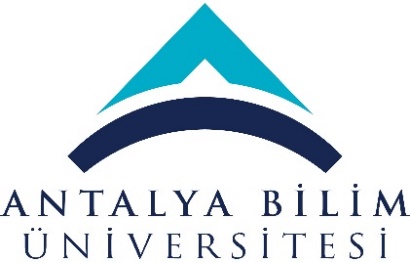 T.C.                                                                                           ANTALYA BİLİM ÜNİVERSİTESİ                                                                          MÜHENDİSLİK FAKÜLTESİ                                                                                        ENDÜSTRİ MÜHENDİSLİĞİ BÖLÜMÜENDÜSTRİ MÜHENDİSLİĞİ GENEL MAKSAT LABORATUVARINA AİT DEMİRBAŞ LİSTESİ15.12.2019Laboratuvar Sorumlusu: Doç. Dr. Hakan ŞİMŞEKLaboratuvar Yerinin Adı: AB-07Sıra NoSicil No(Varsa Eski Sicil No)MarkaMalzeme Koduİş Kaleminin Adı ve Kısa Açıklaması (Özellikleri)Birimi ve MiktarıProje Türü(Hangi Proje Kapsamında Alındığı Hk.)Demirbaş NumarasıMakine-Teçhizatın Çalışma DurumuMakine-Teçhizatlara Ait Garanti Belgeleri ile Kullanma Kılavuzları Hk.1FZA BatteryAkü (12 Volt)1 ADET2IMECARImecar BMS, MC and battery1 ADET3Pil Yönetim Kartı ve PCB çizimi2 ADET43.2 volt 600MAH 06 AH RateŞarj edilebilir hücreler750 ADET5http://www.mtixtl.com/MSK-BS058.aspxAkü veya Yüksek Basınçlı kap Testi için Patlamaya Dayanıklı Kutu1 ADET6SharpSharp GP2Y0A02YK0F Uzaklık sensörü1 ADETTübitak İHA ProjesiÇalışır7Raspberry PiRaspberry Pi 3 Mini bilgisayar1 ADETTübitak İHA ProjesiÇalışır8Quattro25AX4 Quattro Esc (4lü fırçasız motor sürücü)1 ADETTübitak İHA ProjesiÇalışır9EMAX XA2212 1400 KV MutirotorEMAX XA2212 1400 KV Mutirotor Brushless Motor (Fırçasız motorlar)4 ADETTübitak İHA ProjesiÇalışır10TurnigyTurnigy 3300 mAh 3S 30C Lipo Pil2 ADETTübitak İHA ProjesiÇalışır11MPU6050 GyroscopeMPU6050, Jiroskop1 ADETTübitak İHA ProjesiÇalışır12GY-NEO6MV2GY-NEO6MV2 GPS sensörü1 ADETTübitak İHA ProjesiÇalışır131 ADETTübitak İHA ProjesiÇalışır14Pololu Robot Şasesi1 ADETTübitak İHA ProjesiÇalışır15İHA dış tasarım prototip 3D Printer Baskı1 ADETTübitak İHA ProjesiÇalışır16Button1 ADETTübitak İHA ProjesiÇalışır17Raspberry PiRaspberry Pi Kamera Modülü 2 ADETTübitak İHA ProjesiÇalışır18i Max B6 Pro Şarj Aleti1 ADETTübitak İHA ProjesiÇalışır19Lipo Alarm Gerilim Test Cihazı1 ADETTübitak İHA ProjesiÇalışır20Raspberry PiRaspberry Pi Orjinal Adaptör 5V 2,5 A1 ADETTübitak İHA ProjesiÇalışır21Güç Düğmesi1 ADETTübitak İHA ProjesiÇalışır